Рабочий листТема урока: Комплексный анализ и экспертиза продуктов питанияФИО обучающегося__________________________________________________ГБОУ ___________________________________ класс_____________________Лаборатория «Стандартизация, метрология, физиология питания и санитария» (кабинет № 29)ВНИМАНИЕ: перед началом работы получите у специалиста лаборатории чистые лабораторные халаты, одноразовые перчатки и защитные шапочки (косынки) Задание № 1. Рассмотрите техническое оснащение и оборудование, размещённое в лаборатории. Как вы считаете, по какому направлению деятельности осуществляют подготовку в данной лаборатории? ________________________________________________________________________________________________________________________________________Задание № 2. Как вы думаете, для чего нужны испытательные лаборатории качества? ____________________________________________________________________________________________________________________________________________________________________________________________________________________________________________________________________________________________________________________________________________________Задание № 3. Используя плакат «Лабораторное оборудование», размещённый в помещении лаборатории, и наглядный образец иммерсионного микроскопа, выполните задание. Назовите обозначенные элементы на рисунке и дайте пояснение, для чего каждый из этих элементов предназначен.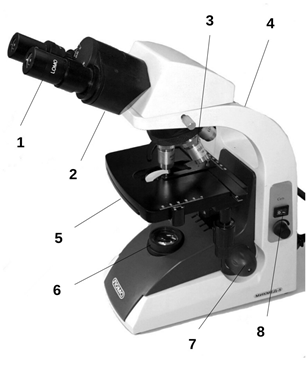 Заполните таблицу.Как вы думаете, в чём отличие иммерсионного микроскопа от обычного светового микроскопа (без иммерсионной системы)?________________________________________________________________________________________________________________________________________Задание № 4. Пройдите инструктаж по требованиям правил охраны труда и  безопасности перед выполнением практического задания на тему «Исследование микрофлоры кисломолочных продуктов и молока по методу Грама».Под руководством специалиста лаборатории произведите окраску по методу Грама и микроскопирование с применением иммерсионного микроскопа по предложенному алгоритму (результаты внесите в протокол (см. задание № 7, техническое задание − п. 1) + создайте фотоотчёт о произведённых манипуляциях по работе с оборудованием, вставьте в пустые квадраты фотографии процесса выполнения работы):1. Зафиксируйте мазок на предметном стекле с помощью пламени спиртовой горелки.2. На фиксированный мазок на 1−2 минуты нанесите карболово-спиртовой раствор генцианвиолетового (метиленового синего) через полоску фильтровальной бумаги (см. операцию № 1). Промойте микропрепарат (см. операцию № 2).3. Нанесите раствор Люголя на 1−2 минуты.4. Обработайте препарат этиловым спиртом в течение 30−60 секунд и промойте водой.5. Докрасьте мазок водным раствором фуксина в течение 1−2 минут, промойте водой, высушите.6. На приготовленный микропрепарат нанесите небольшую каплю иммерсионного масла.7. Поверните револьвер до отметки иммерсионного объектива 90.8. Осторожно опустите тубус микроскопа до погружения объектива в каплю масла.9. Установите ориентировочный фокус с помощью макровинта. 10. Окончательно сфокусируйте микроскоп с помощью микровинта.11. Произведите оценку размеров, формы, цвета микроорганизмов, следуя указаниям (см. задание № 7, техническое задание − п. 2): определите размер при помощи окулярной линейки (микрометра);по форме разделите микроорганизмы на шаровидные, палочковидные;по цвету разделите микроорганизмы на синие грамположительные бактерии (с толстой клеточной стенкой) и красные грамотрицательные (с тонкой клеточной стенкой или её отсутствием).Задание № 5. Пройдите инструктаж по требованиям правил охраны труда и  безопасности перед выполнением практического задания на тему «Выявление механических примесей в молоке». Все технологические операции выполняются под наблюдением специалиста лаборатории. Выполнение задания должно чётко соответствовать заданному ниже алгоритму ((см. задание № 7, техническое задание − п. 3) + создайте фотоотчёт о произведённых манипуляциях по работе с оборудованием, вставьте в пустые квадраты фотографии процесса выполнения работы):º1. Подогрейте 250 мл молока в мерном стакане на водяной бане до 35±5º С. 2. Вставьте фильтр в воронку. Тщательно помешивая, небольшими порциями отфильтруйте молоко.3. Извлеките фильтр из воронки после окончания фильтрации (см. операцию № 1), поместите извлечённый фильтр на сухой лист непромокаемой бумаги в расправленном виде (см. операцию № 2).4. Произведите оценку фильтра (фильтр изучается под цифровым микроскопом (трихинеллоскопом)) (см. операцию № 1 − фотография трихинеллоскопа), определите степень чистоты молока, исходя из классификации, приведённой ниже (операция № 2 − рисунок цифрового изображения результата исследования, заполните протокол, см. задание № 7, техническое задание − п. 3): различают три степени чистоты молока (I, II, III). Молоко первой степени чистоты не содержит примесей. Для второй степени чистоты характерно присутствие до 13 частиц механических примесей. В молоке третьей степени чистоты может быть заметный осадок (волоски коровы, частицы корма, песка).  Изменение цвета фильтра не допускается.Задание № 6. Пройдите инструктаж по требованиям правил охраны труда и  безопасности перед выполнением практического задания на тему «Определение количества молочного сахара в молоке рефрактометрическим методом» (см. задание № 7, техническое задание − п. 4).Под руководством преподавателя/учителя произведите рефрактометрический анализ молока по алгоритму. Подготовка проб (демонстрируется специалистом лаборатории). 1. В пробирку к 5 мл молока добавляется 6 капель 4-процентного раствора хлористого кальция.2. Закрывается пробирка и помещается на водяную баню на 10 минут, а затем остужается.3. Пробирка загружается в стакан центрифуги. Далее задаётся частота вращения 1500 об/мин.4.  Поворотом ручки таймера по часовой стрелке до начала вращения ротора задаётся время работы центрифуги. Запускается ротор центрифуги.5. Центрифугируйте в течение 10 минут.Алгоритм рефрактометрического анализа молока (выполняется обучающимся):1. Для калибровки рефрактометра поместите несколько капель дистиллированной воды на призму, накройте и установите визирную линию на отметке 1,333.2. Удалите дистиллированную воду фильтровальной бумагой. Наберите с помощью механического дозатора осадочную жидкость, нанесите 2−3 капли на поверхность измерительной призмы.3. Накройте жидкость подвижной призмой и опустите застежку.4. Глядя в окуляр, установите линию, разделяющую тёмное и светлое поле, точно на перекрестие.5. Зафиксируйте показатель преломления по нижней шкале.________________________________________________________________________________________________________________________________________Полученные данные сравните с таблицей 1 «Показатели преломления для молочного сахара» и внесите в технологическую карту по теме «Комплексный анализ качества продуктов питания».Таблица 1. Показатели преломления для молочного сахараЗадание № 7.Оформите протокол (форма протокола приведена ниже) по итогам выполнения практических заданий рабочего листа (задания № 4, 5, 6) по теме «Комплексный анализ качества продуктов питания». «Комплексный анализ качества продуктов питания»Протокол №_______Дата получения образца и проведения испытаний: _________________________Фамилия заказчика (учитель): __________________________________________Характеристика и обозначение испытуемого образца:________________________________________________________________________________________________________________________________________Техническое задание1. Заполните таблицу по результатам исследования микрофлоры кисломолочных продуктов и молока по методу Грама.2. Определите, в чём различие микрофлоры кисломолочных продуктов и молока. Какие свойства кисломолочных продуктов обусловлены присутствием микроорганизмов?____________________________________________________________________________________________________________________________________________________________________________________________________________3. Выявление механических примесей в молоке (см. задание № 5, п. 4). 4. Какие выводы о качестве молока можно сделать по результатам исследования показателя преломления молочного сахара, если содержание молочного сахара в качественном молоке составляет от 3,5 до 4,5 %? ________________________________________________________________________________________________________________________________________________________________________________________________________________________________________________________________________________5. Сделайте вывод о качестве исследуемого образца молока по микробиологическим показателям, количеству механических примесей и степени натуральности (Заключение). ________________________________________________________________________________________________________________________________________________________________________________________________________________________________________________________________________________Номер элемента, указанный на рисунке Наименованиеэлемента Назначение элемента 1.2.3.4.5.6.7.8.Операция № 1Операция № 2№ п/пРазмер ФормаЦветМикроорганизм 1Микроорганизм 2Микроорганизм 3Микроорганизм 4Микроорганизм 5Операция № 1Операция № 2Операция № 1 − фотография трихинеллоскопаПоказатель преломленияСодержание молочного сахара, %Показатель преломленияСодержание молочного сахара, %Показатель преломленияСодержание молочного сахара, %1,33903,011,34053,721,34204,491,33913,061,34063,771,34214,541,33923,111,34073,821,34224,591,33933,161,34083,871,34234,641,33943,211,34093,921,34244,691,33953,261,34103,981,34254,741,33963,311,34114,031,34264,791,33973,361,34124,081,34274,841,33983,421,34134,131,34284,891,33993,471,34144,181,34294,951,34003,521,34154,231,34305,001,34013,571,34164,281,34315,051,34023,621,34174,331,34325,101,34033,671,34184,381,34335,151,34043,701,34194,441,34345,20Исследуемый продуктОкраска по ГрамуФорма бактерий Вид колонийФотография микропрепарата КефирЙогуртАцидофилинПростокваша обыкновеннаяМолокоЗарисуйте цифровое изображение результата, полученного при эксплуатации трихинеллоскопа Механические примеси(найденные частицы)Степень чистоты молока1.2. 3. 4. 5.6.7. 